On line Mitosis Lab Name _______________________________________________________ Hour ___________________________ Slide 1 Identify the phase [Interphase - Prophase - Metaphase - Anaphase - Telophase] During this phase, Chromosomes _________________________ to form ____________________ Also, _____________________ and ___________________ ___________________ disappear while the ___________________ ____________________ re-forms. Slide 2 Identify the phase 1st pic. [ Interphase - Prophase - Metaphase - Anaphase - Telophase ] Identify the phase 2nd pic. [ Interphase - Prophase - Metaphase - Anaphase - Telophase ] Draw each pictured cell in the space below. Slide 3 Identify the phase [ Interphase - Prophase - Metaphase - Anaphase - Telophase ] During this phase, sister ___________________ are pulled to opposite poles, or _________________, by the __________________ _________________. Draw the phase pictured in the space below and label each of the structures you answered in the question. Slide 4 Identify the phase [ Interphase - Prophase - Metaphase - Anaphase - Telophase ] Which of the pictures shows the shortest mitosis phase? _________________ Draw the pictured phase and show the equator as a dotted line 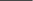 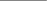 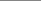 Slide 5 Identify the phase [ Interphase - Prophase - Metaphase - Anaphase - Telophase ] During this phase, the long, thin___________________ coils up and forms into ______________________. Also, _____________________ and _________________ ___________________ begin to form while the ___________________ membrane begins to dissolve or disappear. Slide 6 Identify the phase 1st pic. [ Interphase - Prophase - Metaphase - Anaphase - Telophase ] Identify the phase 2nd pic. [ Interphase - Prophase - Metaphase - Anaphase - Telophase ] Draw the two cells below. Slide 7 Identify the phase [ Interphase - Prophase - Metaphase - Anaphase - Telophase ] What kind of cell is this? Plant or Animal ____________________________ What is the process of the cytoplasm pinching called? ____________________________________ Slide 8 Identify the phase [ Interphase - Prophase - Metaphase - Anaphase - Telophase ] Is this most likely a plant cell or animal cell? __________________________ Why did you make this choice? ________________________________________________________________ Slide 9 Identify each of the mitosis stages on the onion root tip micrograph A. ______________ B. ____________ C. _______________ D. ______________ E. ________________ Use internet to help answer the last 2 questions How many chromosomes does a human have? _______ Who controls the sex of a human child, the Male or the Female? 